Załącznik nr 4WYKAZ ŚWIADCZEŃ OBEJMUJĄCYCH WYKONANIE PRAC KONSERWATORSKICH, RESTAURATORSKICH, BADAŃ KONSERWATORSKICH PROWADZONYCH PRZY INSTRUMENCIE MUZCZNYM WPISANYM DO REKESTRU ZABYTKÓW wykonanych w okresie 3 lat przed upływem terminu składania ofertZadanie pn. „Renowacja zabytkowych organów w kościele filialnym p.w. Trójcy Świętej w Rząśniku”ZAMAWIAJĄCY: Parafia Rzymskokatolicka p.w. Św. Jadwigi Śląskiej w Sokołowcu reprezentowana na podstawie pełnomocnictwa przez Gminę ŚwierzawaWykonawcaOŚWIADCZAM, ŻE:w okresie ostatnich 3 lat przed upływem składania ofert (a jeżeli okres prowadzenia działalności jest krótszy – w tym okresie) zrealizował dwa świadczenia polegające na wykonaniu prac konserwatorskich, restauratorskich, badań konserwatorskich prowadzonych przy instrumencie muzycznym wpisanym do rejestru zabytków............................ dnia ....................	....................................................................... podpisy i pieczęcie osób uprawnionychdo składania oświadczeń woli w imieniu Wykonawcy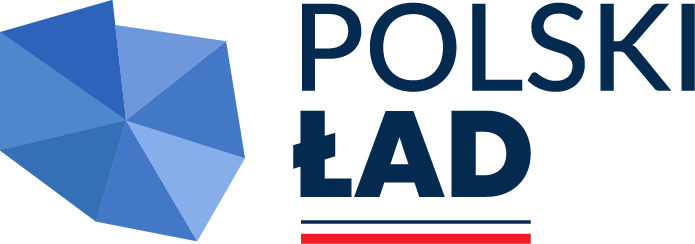 PARAFIA RZYMSKOKATOLICKAp.w. Św. Jadwigi ŚląskiejSOKOŁOWIEC 9659-540 ŚwierzawaL.p.Nazwa WykonawcyAdres WykonawcyL.p.Przedmiot zamówienia, adres, zakres, wartość , zakres musi potwierdzać spełnienie warunków udziału w postępowaniuData wykonania (odbioru)Podmiot na rzecz którego zamówienie wykonano - Zamawiający (nazwa, adres)Dowody określające czy zostały wykonane należycie, w szczególności informacje o tym czy zostały wykonane zgodnie z przepisami i prawidłowo ukończone 1Przedmiot zamówienia:…………………………….…………….……………………………….………….Adres inwestycji:……………………………..…...……….………………………………….……….Zakres robót:…………………………………….……………………………….…………………………………………………………Wartość inwestycji:………………………………zł bruttoNazwa Inwestora:………………………………………………Adres:………………………………………………Osoba do kontaktu:………………………………………………Telefon:………………………Numer (sygnatura)…………………………..Data …………………………..2Przedmiot zamówienia:…………………………….…………….……………………………….………….Adres inwestycji:……………………………..…...……….………………………………….……….Zakres robót:…………………………………….……………………………….…………………………………………………………Wartość inwestycji:………………………………zł bruttoNazwa Inwestora:………………………………………………Adres:………………………………………………Osoba do kontaktu:………………………………………………Telefon:………………………Numer (sygnatura)…………………………..Data …………………………..